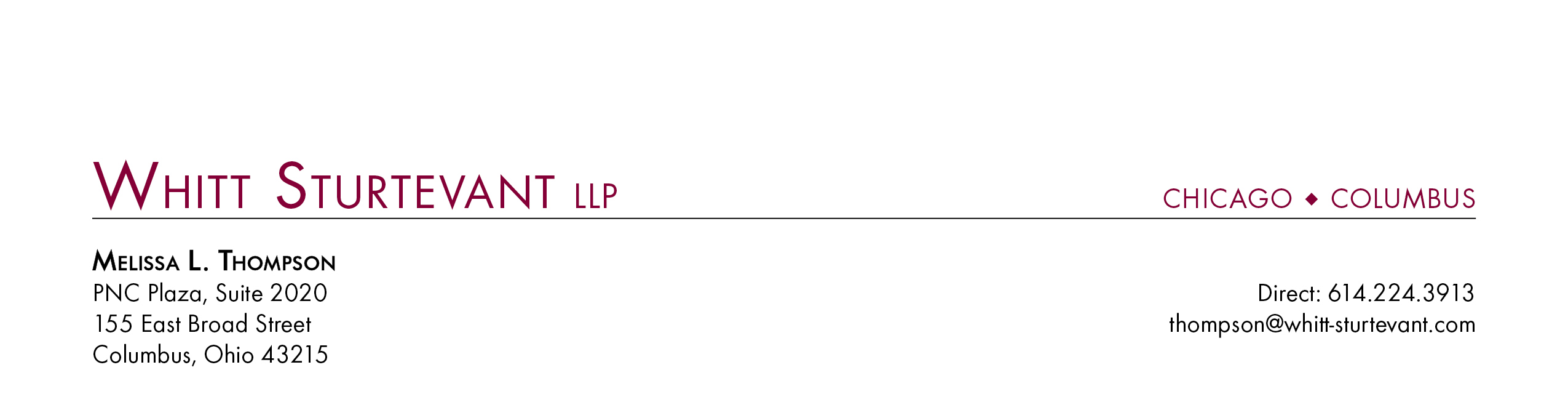 May 15, 2012Ms. Barcy McNealCommission SecretaryPublic Utilities Commission of Ohio180 East Broad StreetColumbus, Ohio 43215	Re:	Alexander v. The East Ohio Gas Company d/b/a Dominion East Ohio,		Case No. 11-5601-GA-CSSDear Ms. McNeal:	Pursuant to the Attorney Examiner’s May 4, 2012 Entry in the above-referenced proceeding, The East Ohio Gas Company d/b/a Dominion East Ohio was given access to its meters at 8207 and 8209 Beman Avenue, Cleveland, Ohio 44105 by May 14, 2012, for the purpose of inspecting, measuring, and testing such meters.   Please do not hesitate to contact me with any questions.Very truly yours,Melissa L. Thompsoncc:	Judy Alexander